6Bestellung bei GZ Telli +41(0)62 824 63 44oder info@gztelli.ch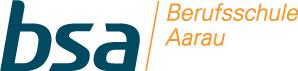                                                                                Wochenmenu MahlzeitendienstMontag19. August  Dienstag20. August Mittwoch  21. AugustDonnerstag 22. AugustFreitag  23. August